PME Expectations 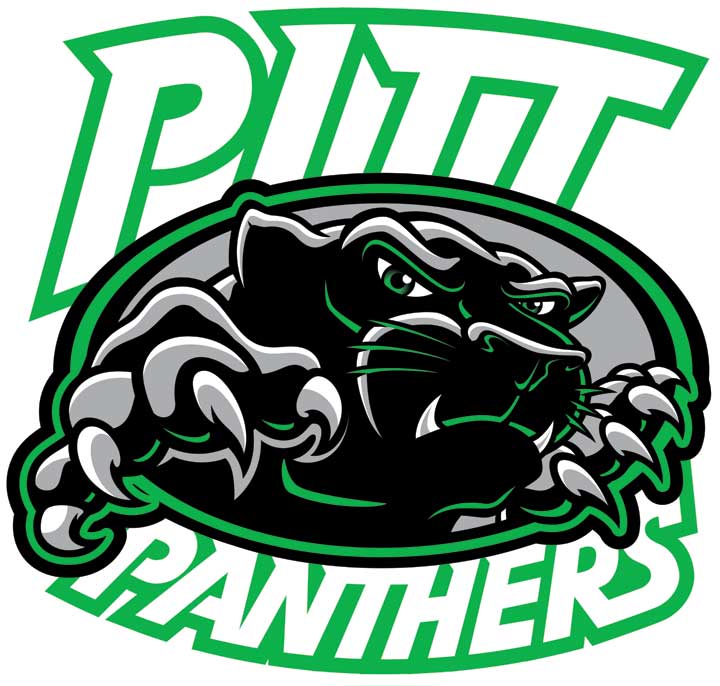 In The HallwaysBe RespectfulBe ResponsibleBe SafeBe SafeWalk quietlyKeep hands, feet and objects to self Walk in a single file, staying to the right Hold the door for the next personTuck in your legs and feet when working in the hallWalk carefully around doors and cornersFace forwardWalk around people who are having a conversationStop, look and listen when spoken to by adultsQuickly get where you are going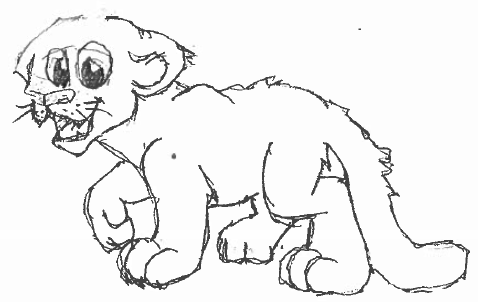 